Список действующих нормативных документов в области защиты ПД:1. Федеральный закон «О персональных данных» от 27 июля 2006 года №152-ФЗ.
2. Указ Президента Российской Федерации от 6 марта 1997 года №188 «Об утверждении перечня сведений конфиденциального характера».
3. Постановление Правительства Российской Федерации от 17 ноября 2007 года №781 «Об утверждении Положения об обеспечении безопасности персональных данных при их обработке в информационных системах персональных данных».
4. Постановления Правительства Российской Федерации от 6 июля 2008 года №512 «Об утверждении требований к материальным носителям биометрических персональных данных и технологиям хранения таких данных вне информационных систем персональных данных».
5. Постановление Правительства Российской Федерации от 15 сентября 2008 года №687 «Об утверждении Положения об особенностях обра-ботки персональных данных, осуществляемой без использования средств автоматизации».
6. Приказ ФСТЭК России, ФСБ России, Мининформсвязи России от 13 февраля 2008 года №55/86/20 «Об утверждении порядка проведе-ния классификации информационных систем персональных данных».
7. Письмо Рособразования от 3 сентября 2008 года №17-02-09/185 «О предоставлении уведомлений об обработке персональных данных».
8. Письмо Рособразования от 27 июля 2009 года №17-110 «Об обеспече-нии защиты персональных данных».
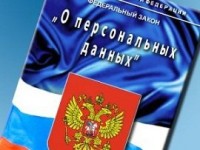 